Đề ôn luyện toán 2 – Đề số 35A. YÊU CẦUCủng cố và phát triển kiến thức, kĩ năng về :Phép cộng, phép trừ các số có hai chữ số ; phép cộng, phép trừ các số có ba chữ số (không nhớ).Bảng nhân, bảng chia 2, 3, 4, 5.Tính độ dài đường gấp khúc, tính chu vi hình tam giác, hình tứ giác.B. ĐỀ LUYỆN TẬPĐỀ BÀI:1. Đặt tính rồi tính:a) 56 + 29             78 + 8               61 - 55                83 -9   ............              .............           ...............            ...............   ............              .............           ...............             ...............   ............             ..............            ...............            ................b) 245 + 43           573 + 6             784 - 74             879 - 8 ............              .............           ...............            ...............   ............              .............           ...............             ...............   ............             ..............            ...............            ................2. Tính:a) 3 x 8 - 17 = ..............              b) 2 x 9 + 451 =.............                      =................                                      = .............c) 28 : 4 +89 = ................         d) 4 x 6 : 3 = ....................                        = ................                              = ....................3. Một trường tiểu học có 257 học sinh trai, số học sinh gái ít hơn số học sinh trai 15 em. Hỏi :a) Trường tiểu học đó có bao nhiêu học sinh gái ?b) Trường tiểu học đó có tất cả bao nhiêu học sinh ?Bài giải:……………………………………………………………………………………………………………………………………………………………………………………………………………………………………………………………………………………………………………………………………………4. Đúng ghi Đ, sai ghi Smột phép cộng có tổng hơn số hạng thứ nhất 35 đơn vị . Vậy ta có:a) Số hạng thứ nhất là 35........b) Số hạng thứ hai là 35.........5. Viết chữ số thích hợp vào ô trống: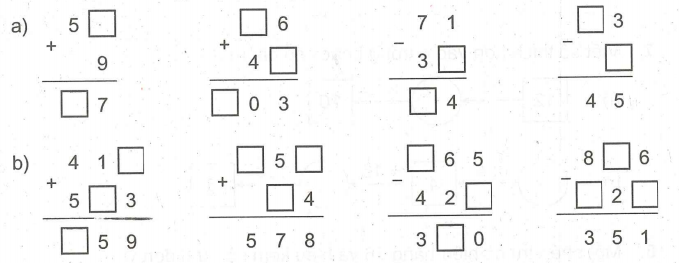 6. Tính độ dài các đường gấp khúc: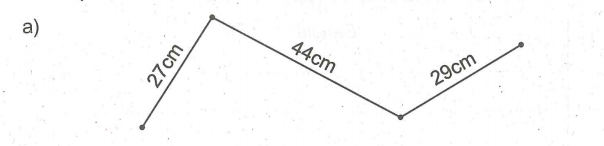 …………………………………………………………………………………………………………………………………………………………………………………………………………………………………………………………………………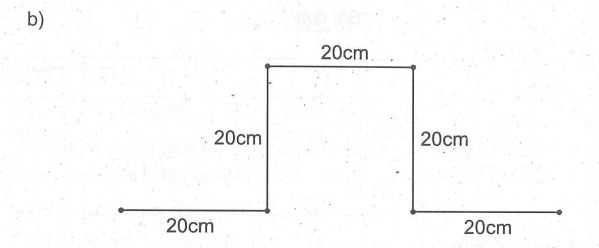 7. Viết chữ số thích hợp vào ô trống hoặc chỗ trống: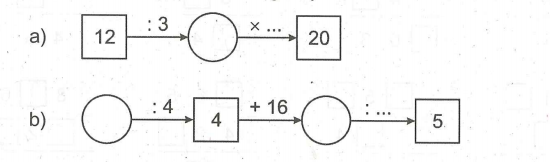 8. Một phép trừ có hiệu bằng 36 và hiệu kém số bị trừ 8 đơn vị.   Tìm số trừ và số bị trừ của phép trừ đó.Bài giải:……………………………………………………………………………………………………………………………………………………………………………………………………………………………………………………………………………………………………………………………………………9. Tính chu vi hình tam giác , biết độ dài mỗi cạnh của hình tam giác đó đều bằng 10 cm.Bài giải:………………………………………………………………………………………………………………………………………………………………………………………………………10. Viết các phép nhân có tích bằng 18.………………………………………………………………………………………………………………………………………………………………………………………………………11. Tính chu vi hình tứ giác ABCD.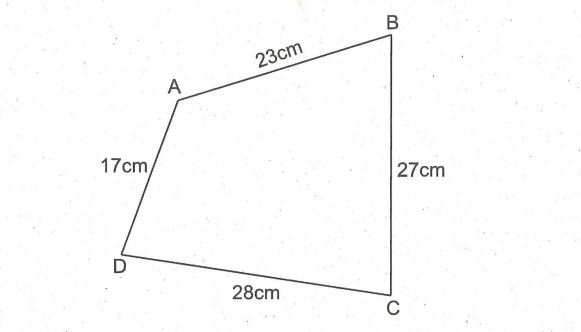 Bài giải:………………………………………………………………………………………………………………………………………………………………………………………………………12.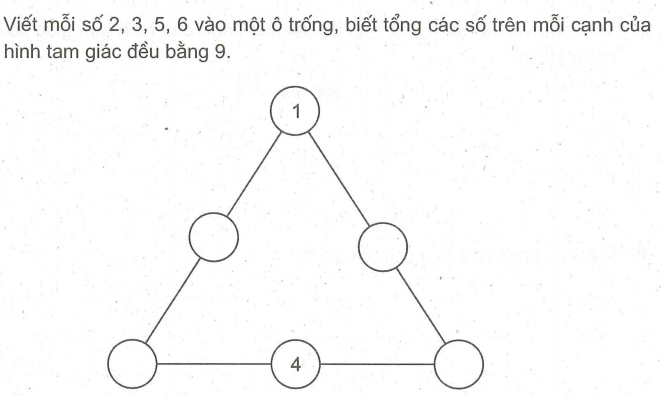 ĐÁP ÁN:4.a) s ; b) Đ.7.Hướng dẫn : Dựa vào mối quan hệ giữa thành phần và kết quả của phép tính để tìm số thích hợp cần viết vào ô trống10.Các phép nhân đó là :18 x 1 = 18 ;          1  x 18 =  18          ;   2 x 9   =   18;9 x 2 = 18;  3 x 6 = 18;      6 x 3 =   18.12.Hướng dẫn : Vì 0+4+0 = 9, nên tổng hai số ở hai ô trống ở haiđỉnh còn lại của hình tam giác là 5. Do đó, hai ô trống ở hai đỉnh còn lại của hình tam giác chỉ có thể là 2 và 3